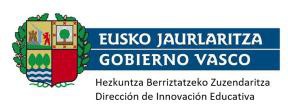 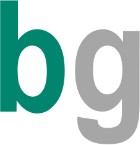 2019-2020 OSASUN-LARRIALDIARI LOTUTAKO IKASLEEN ZEHAR-KONPETENTZIEN GARAPENA Egoeraren ezagutzatik, hezkuntza esku-hartzeko bidea egiten.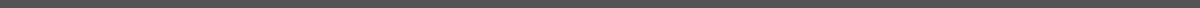 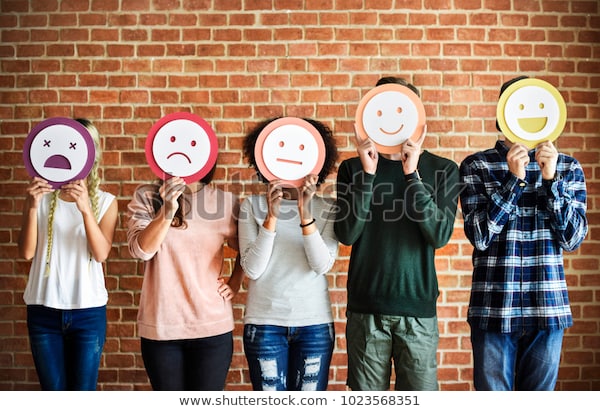 Sarrera  COVID-19 pandemia dela eta martxoaren 14ean deklaratutako osasun-larrialdiko egoerak eraginda ezarritako neurrien ondorioz, gure gizartea zurrunbilo emozional batean murgilduta dago. Horrelakoetan, urduritasuna, frustrazioa edo gogogabetasunak areagotu egiten dira eta argitara ateratzen dira kudeatzen jakin behar diren sentimenduak eta emozioak gainezka ezin ez dezaten. Bizi genuen egoera eta konfinamendu-deseskalatze uneetan bizitzen ari garena erabat ezberdinak dira eta, horrek egokitzapenaren beharra  dakar berekin.Izan ere, Hezkuntza-komunitate osoaren ardura eta kezka da, ezarritako neurriek izan dezaketen eragina ikasleen ikaskuntza prozesuan zein bilakaera pertsonalean, eta zer nolako eszenatokiak izango ditugun ikastetxeak berriro irekitzen direnean.Horren aurrean badugu era bat erantzun egokia eskaini ahal izateko. Kezka hezkuntza erronka bihurtuz, egoerak ondorioztatutako eragin kaltegarria murrizteaz gain, ikasteko eta garapen pertsonalerako aukera ere ireki daiteke. Horretarako, batetik, emozioen kudeaketan laguntzeko, seinale fisikoak eta pentsamenduak ezagutu eta identifikatu behar dira; nola sentitzen garen zergatiak ikertu eta aurkitu behar da; esperientzia emozional hori hitz egoki eta jakin batekin izendatu behar da, sentitzen denaz jabetzeko eta adierazpen egokia lantzeko.Bestetik, bizi izandako esperientzien aurrean ikasleek nola jokatu eta jardun duten inguruan gogoetarako aukera eskaintzeak, lagunduko du, bai ala bai, izandako ikasketen autoerregulazioan eta bizitza osorako ikasketan.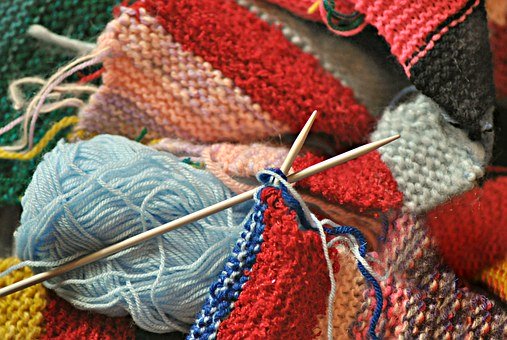 Beraz, kezka erronka bihurtzeko asmoak bultzatuta, eta adierazitako ekintzak gauzatu ahal izateko, eskaintzen da esku artean duzuen hezkuntza proposamen antolatua.Proposamenaren testuingurua eta egitura orokorraProposamen hau aurkezterakoan, kontuan hartzen da irakasleak osasun-larrialdiko egoera hasi zenetik ari direla lanean ikasleekin eta familiekin, eta kasu askotan ikasleen egoera sozio emozionala ezagutzen dutela. Jakin badakigu, ahalegin handia egin dela familia guztiekin harreman hurbila izateko, eta hori ez dela erraza izan kasu batzuetan; beraz, irakasleen aldetik erakutsitako konpromisoa handia izan da eta hori balioan jarri nahi dugu.Hala ere, ikasturtearen amaiera hurbiltzen ari denez, beharrezkoa da diagnostiko bat egitea, batetik, une honetan ikasleek dituzten beharrizanen ezagutzatik abiatuta, dagozkien orientabideak eta laguntza eskaintzeko, eta bestetik, 2020-2021 ikasturtearen hasierako esku-hartzea ahalik eta egokiena izateko.Horregatik eremuka antolatuta proposatzen dira zenbait jarduera, inola ere hitzez hitz hartu behar ez direnak, eta, jakina, ikastetxe, gela, ikasle eta familia jakin bakoitzaren testuinguruan interpretatu beharko direnak.XedeaOsasun-larrialdiko egoeraren ezarpenaren ondorioz ikasleak beren etxeetan bizitzen ari diren egoera kontuan hartuta, eta informazioa bilduz, ikasle guztien ongizate sozio-emozionalaren eta motibazioaren mailari buruzko diagnostikoa egitea, eta hautemandako beharren araberako orientazioa eta laguntza ematea.ArduraIkastetxeko aholkulariak koordinatutako egite horretan, tutorearen protagonismoa eta lidergoa funtsezkoa bada ere, kontuan izan irakaskuntza-funtzioaren tutoretza-izaerari ekiteko, une oro bere tratamenduaren zeharkakotasuna ziurtatu behar dela. Hezkuntza proposamenaren garapena.Hezkuntza proposamenari ekin aurretik.Komenigarria da oso, irakasleak  hezkuntza emozionalaren oinarrian dauden osagaiak kontuan izatea, horrela sozio-emozionalki adimentsua izango den jarrera batez jokatu ahal izateko. Horrela bada, afektuzko enpatia eta enpatia kognitiboa, gorputz hizkuntza, entzute aktiboa, samurtasuna eta laguntzarako prestutasuna adieraztea, besteak beste, lagungarri izango dira konfiantzan oinarritutako une bat eraikitzeko.Horrez gain, komenigarria da, ikasleek bizi ahal dituzten testuinguru ezberdinak eta izan daitezkeen eszenatoki anitzen aurrean, nolabaiteko aurreikuspen bat egitea.Une ezberdinak garatzeko jarduerak.1.    Agurra edo elkarrizketaren hasiera.Helburua: Enpatia afektiboaren garapenaren bidez, konfiantza-esparru bat eraikitzea, konplizitatean oinarritutako komunikazioaren bitartez jasotako informazioa ahalik eta esanguratsuena izateko, bai familiaren bidez egiten denean, bai ikaslearekin berarekin egiten denean.Elkarrizketak egiteko modua alda daiteke familiaren arabera, eta, alde horretatik, eragina izan dezaketen eta kontuan hartu beharko ditugun aldagai asko daude: LH-DBH, ikasturte mailak, prestutasuna, lanean ari diren ala ez, gertuko heriotza izan duten, nola bizi izan dituzten konfinamendu-hilabeteak eta deseskalatze-prozesua, beren bizipenak kontatu nahi dizkiguten ala ez,  eta beste hainbeste egoera ezberdin.Horregatik, hasieratik, deiaren edo harremanetan jartzeko arrazoiaren helburua zehaztu beharko da; berriz ere, funtsezkoa da familiak jakitea burutuko den lanaren azken xedea. Horrek, ziurrenik, prozesu komunikatiboa eraginkorragoa izaten lagunduko du.2.    Informazioa jasotzea ardura agertuz.Helburua: Ikasleen motibazio, ongizate sozio-emozional eta fisikoaren ezagutzan erakutsitako interesaren bidez, bizi duten egoeran garatutako zehar-konpetentziei buruzko ahalik eta informaziorik osatuena biltzea eta ikasleei gogoetarako une bat eskaintzea.Osasun larrialdiak inposatutako konfinamenduak ikaste-irakaste arautuaren eszenatokia aldatu du. Etxea ikasgela bihurtu da, aurrez- aurreko harremanak birtualak izatera pasa dira, espazioa eta denbora inoiz baino gehiago partekatu behar izan dira senideekin, ohiturak aldatu behar izan dira, frustrazio uneak  areagotu egin dira...Zailtasunak inola ere gutxietsi gabe, esan ahal da, eszenatoki horrek aukera eman diela ikasleei oinarrizko zehar- konpetentziak beste modu batean garatzeko. Beharbada, dagoeneko, irakasleek ikasleen egoerari buruzko informazio asko izango dute jasota. Halere, informazio hori ikasturtearen amaieran osatzea eta antolatzea, funtsezkoa izango da, datorren ikasturteari begira egokitutako esku-hartzea antolatzeko.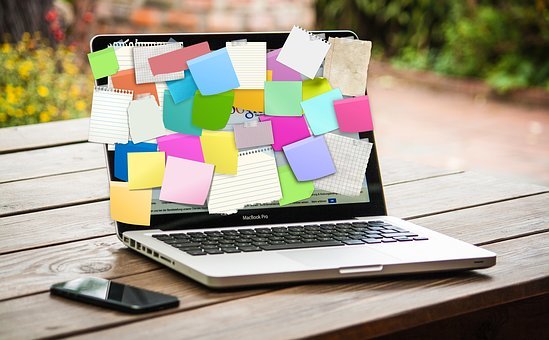 Informazio hori jasotzeko, formatu eta adibide ezberdinak eskaintzen dira, eta ikastetxe bakoitzak ikasturte mailaren arabera, elkarrizketa norekin burutzen den arabera eta testuinguruari erreparatuz  egokiena aukeratu ahal izango du. Horrez gain, tresna horiek baliagarriak izango dira familia giroan ikasleek alarma-egoera garai honetan ikasi dutenari buruzko gogoeta eta autoebaluazioa  egiteko.Telefono deia eta elkarrizketa familiako pertsona heldu batekin (aita, ama edo arduradun bat).Deiaren helburua azaldu ondoren (1. atala), galdera batzuk egin ahal dizkiogu elkarrizketa baten barruan. Gidoi eran antolatutako galdera batzuk eskaintzen dira, baina ez hitzez hitz egiteko, tutoreak kontuan har ditzan baizik. 1. EranskinaTelefono dei baten edo ohiko kontaktu baten ondoren, familia harkor agertzen da eta galdetegi zehatzago bat betetzeko prest dago. 2. EranskinaInformazioaren jasoketa zehar-konpetentzien arabera antolatuta dago. Informazio jasoketan islatuko diren adierazleak ikasleak bizitzen ari diren egoerarekin lotuta daude, eta ebaluatu ahal izateko aukera antolatua eskaintzen du. 3. Eranskina3.     Jasotako informazioaren balorazioa eta beharrizanen detekzioa.Helburua: Jasotako informazioaren balorazioa egitea, ikasleen ezagutzan sakontzeko eta motibazio zein alderdi sozio emozionalak eta fisikoak antzemateko, horrela, irakasleek bai une honetan, bai 2020-21 ikasturtearen hasieran egin beharreko esku-hartzeari ekiteko eta egoera bakoitzera egokitutako orientabideak emateko.Sarreran aipatu bezala, osasun-larrialdiko egoerak ondorioztatutako neurrietatik, ikasteko eta garapenerako aukerak ere ireki dira. Horren isla, zehar–konpetentziak garatzeko aukera, eta batzuetan izkutatuta geratzen diren zenbait alderdi azaltzeko bidea ireki du konfinamenduak.Beraz, Oinarrizko konpetentzien eskuratze-mailari buruzko txostena egiteko orientazioak. Lehen Hezkuntza dokumentuan zehar konpetentziak ebaluatzeko zenbait adierazle agertzen badira ere, uste dugu alarma-egoerarekin lotutako beste adierazle batzuk kontuan hartu behar ditugula zehar konpetentziak ebaluatzerakoan.Hitzez, hitzik gabe eta modu digitalean komunikatzeko konpetentzia.Gailu digitalak erabiltzeko trebea izan daPantaila aurrean pasa duen denbora orekatua izan daBizi izan dugun egoerari buruzko iritzia eta pentsamenduak adierazteko gai izan da.Egoera sanitarioaren aurrean ideiak, emozioak eta sentimenduak modu ezberdinez adieraztekoIkasten eta pentsatzen ikasteko konpetentzia.Ikasteko baldintza onak izateko edo bilatzeko gai zain da (tokia lasaia, konexioa, gailua, …) Lanak entregatzeko epeak errespetatzeko gai izan daInformazioa ulertzen saiatu du (azaltzen zaiona, irakurtzen duena, …) Zalantzak argitzeko gai zian da ( bideak garbi zituen)Ikaskuntzarekin aurrera egiteko gai zain da (arrera positiboa izan du)Elkarbizitzarako konpetentziaArauak errespetatzeko gai da.Lagunekin harremanak izateko gai izan da.Etxean besteen espazioak eta beharrak errespetatzeko gaitasuna izan du. Etxeko lanetan kolaboratzeko prest agertu daGatazka egoeretan estrategiak erakusten dituEkimenerako eta ekiteko espiriturako konpetentziaLan bat garatzerakoan, zailtasunak identifikatzeko gai da.Jarduera berriak egiteko gai izan da (sukaldatu, dantza, artelanak, …)Bere proiektuen emaitzak baloratzeko gai da.Errutina berriak egiteko eta ikasteko gai izan daNorbera izaten ikasteko konpetentziaBere buruan konfiantza sentitzeko gai da.Zaletasun berriak aurkitzeko gaitasuna izan duMalgutasunez egokitu da egoera berrietaraJarrera irekia agertzen du testu inguru berri honetan.Ikuspuntuak eta sentimenduak erraz partekatzen zituenBalorazio lan horretan laguntzeko eranskinetan tresna hau aurkituko duzue:Zehar-konpetentzien adierazleak konfinamendu garaian. 4. eranskina 4.  OrientabideakHelburua: Ikasleen ongizate sozioemozional eta motibazio alderdietan laguntzen duten argibide orokorrak ematea, bai eta orientabideak eta laguntza espezifikoa ere bildutako informazioa baloratu ondoren beharrak agertu dituzten ikasleei.Ikasleen beharrak jasotzeaAurreko puntuan jasotako eta aztertutako informazio guztia konfinamenduan zehar garatu diren zehar konpetentziei buruzkoa da. Informazio hori oso baliagarria izango da ikasturte amaieran ikasleen oinarrizko 12 konpetentziak (zeharkakoak eta diziplinarrak) baloratzeko orduan.Balorazio horretan ikasleren batek beharrak agertuko balitu txosten batean jasotzea aholkatzen da. Txosten horretan ikasturte honetan hautemandako beharrak jasoko dira, baita datorren ikasturterako orientabideak eman ere.Tutoreak (edo ikaslearen jarraipenaz arduratu den irakasleak) alderdi orokorrak eta zehar konpetentzien inguruko informazioaz arduratuko da.Irakasgaietako irakasleak, hasierako mailan (1) edo aurreratuan (3) dauden diziplina baitako konpetentziekin lotutako irakasgaiak zehaztuko ditu. Atal honetan udako lanak ere zehaztu ahal dira.Ikasturte amaierako ikaslearen txosten hori datorren ikasturteko hezkuntza indartzeko plan pertsonalizatuaren abiapuntua izango da.Eranskinetan ikasleen beharrak jasotzeko eredu bat eskaintzen da:Ikasturte amaierako txostenaren eredua. Hezkuntza indartzeko proposamena. 5. Eranskina.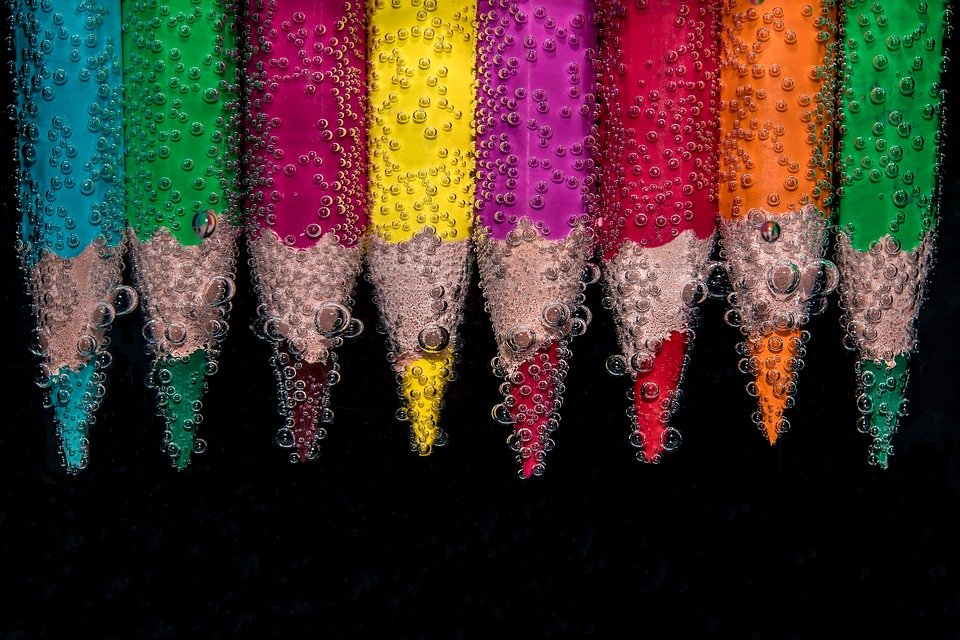 Irakasleentzako eta familientzako gomendioakKonfinamenduan zehar haurren burmuinean gertatu dena eta haien ongizatean izan duen eragina ulertu ahal izateko, denbora horretan argitaratu diren testu eta artikulu asko irakur daitezke. Horren inguruan, interesgarriak izan daitezkeen bideo hauek dituzue eskuragarri.VICENS ARNAIZ. ¿Qué ocurre en el cerebro de niños y niñas durante el confinamiento?Nahiz eta, Haur Hezkuntzako profesionalei eskainitako bideoa den, bertan ematen diren azalpen eta zenbait orientabide aplikagarriak dira beste adin batzuetan ere.ALVARO BEÑARAN. Haurrak eta konfinamendua.Garrantzitsua da gertatu diren egoerak ondo ulertzea, eta esku-hartzeak ondo planifikatu ahal izateko, ezer jakintzat ez ematea.Familiekiko harremanetan eta elkarrizketetan, kezkagarriak edo ez hain kezkagarriak izan daitezkeen hainbat egoera-mota hauteman ahal izan dira, eta egoera horiek guztiek zerikusia izango dute ikasleen egoera sozio-emozionalarekin. Ildo horretan, familia horiei orientabideak emateko hona hemen bideo sorta bat.ROBERTO AGUADO: Cómo afrontar la cuarentena   BBK Family.  Bideo horretan familiei zuzendutako aholkuak ematen dira, ikasleen ongizate sozio-emozionalarekin zerikusia dutenak.  ROBERTO AGUADO: Adimen emozionalari buruzko bideo motzak (BBK Family).Inteligencia emocional IInteligencia emociona lI  Inteligencia emociona lII Inteligencia emociona lV Adituen azalpenetatik ondoriozta daiteke gehien antzeman ahal izan diren egoerak honako alderdi hauekin lotutakoak izan direla:Gatazkak pertsonen arteko harremanetan.Haserreak eta tristura, bizitako egoeren eta ziurgabetasunaren aurrean.Erresilientzia.Zailtasunak errutina berrien aurrean.Motibazioari eusteko zailtasunak.Autoestimua garatzeko zailtasunak.…Alderdi hauen lanketarako jarduera katalogo bat proposatzen da, ahal den heinean eta egoki ikusiz gero, irakasleek aukeratu dezan ikasleari edo familiari eskaintzeko hautemandako egoeraren arabera. 6. Eranskina5.  2019-20 ikasturtearen amaiera.Helburua: 2019-20 ikasturtearen amaierari ekitea mezu positiboen erabilera eta ikaskuntza-prozesuan eragiten duten motibazio-alderdiak garatuz, eta agur esateko aukera ematea, batez ere LH 6. mailako eta DBH 4. mailako ikasleen artean.Ikasturte honetako azken hiruhilekoari aurre egitea erronka handia izaten ari da hezkuntzako profesionalentzat. Edozein herritarrek bezala, osasun-larrialdiak ezarritako baldintzen pean bizitzeaz gain, irakaskuntza-prozesuari ekiten jarraitu behar izan dute, erabateko ziurgabetasuneko eta hezkuntza-salbuespeneko egoeran.Ikasleentzat ere ez da samurra izaten ari. Batzuk nahiko erraz moldatzen ari dira egoera berrira; zoritxarrez, beste batzuk, ez. Egokitzapen horretan denek ez dituzte aukera eta baliabide berberak izan. Jokoan dauden aldagaiak ugariak eta anitzak dira, eta denek, onerako edo kalterako, eragin izan dute ikasleen motibazioa eta ongizate sozio-emozionalean.Baina, ikasturtea amaitzear da eta egindako esfortzu guztiak ondo merezitako itxiera egokia behar du. Itxiera horretan, hurrengo ekintza eremuak azpimarratu nahi ditugu.Koordinazio eremuaAurreko puntuetan proposatutakoak, 2020-21 ikasturtean hezkuntza esku-hartze egokia burutzen lagunduko duela sinetsita, funtsezkoa izango da, batez ere LHko 6. eta DBHko 4.mailatako ikasleen kasuan, koordinazio lanetan ohikoa den esfortzuari plus bat eranstea. Izan ere, alarma-egoeratik ondorioztatutako berariazko alderdiak ikasturte maila aldaketa guztietan kontuan izatea garrantzitsua bada ere, arreta berezia jarri beharko da etapa eta ikastetxe aldaketarekin batera bizi izaten diren une sentsibleetan. 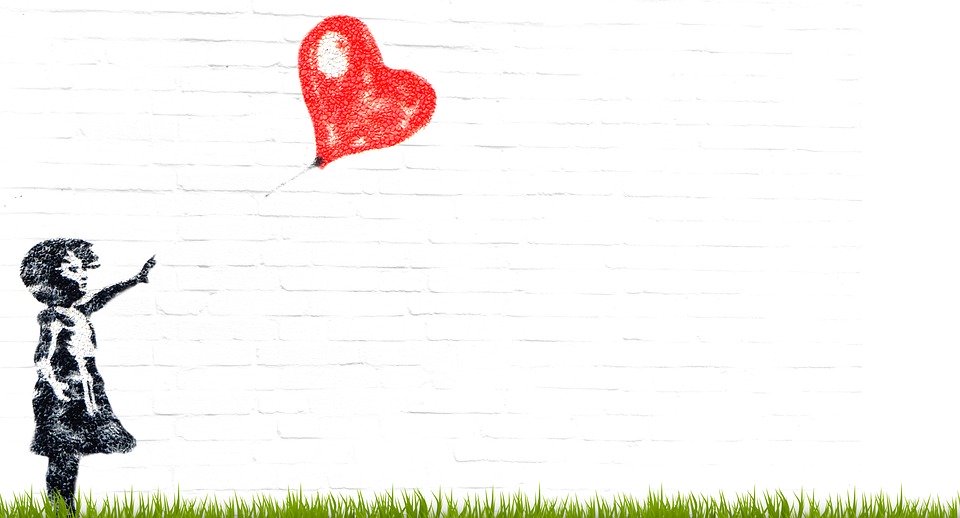 Agur esateko aukera Ustekabean, egun batetik bestera, gure eskola utzi behar izan genuen, eta agur esateko aukerarik ere ez genuen izan. Errealitateak, jakina, desberdinak eta askotarikoak izango dira, baina, neurri batean, denok sentitzen dugu agur hori egiteko beharra. Eta are gehiago, etapa amaitu eta gure ikastetxeari lotutako esperientziak, ikaskideak, irakasleak... atzean uzten dituzten ikasleak.Beraz, ikasturtearen itxiera adierazteko ekimenak egitea lagungarria izango da ikasle zein irakasleen sentimendu eta emozioen kudeaketa egokian.Jakin badakigu agur esateko modurik onena aurrez aurre biltzea dela baina, une honetan ezin dugu aurreikusi hori noiz izango den posible. Horregatik, komeni da bestelako bideak aztertzea, eta ikasturte maila guztietan garatzea oso garrantzitsua bada ere,  arreta berezia izatea aholkatzen da etapa bukatzen dutenekin. LHko 6. mailako ikasleak izango dira agur esateko proposamenak egingo dituzten lehenak. bideo-deiak, ikasle bakoitzari agurtzeko tarte bat utziz bideo-grabaketak, gero bideo guztiekin nahasketa bat egitekoargazkiak edo marrazkiak, testu motzekinaudioakidatzizko mezuak,... Ekoizpen guztiekin erakusketa bat ere egin daiteke, PADLET bezalako tresnaren bitartez. Eskuragarri dauden tresnak ugariak eta anitzak badira ere, garrantzitsuena ikasleekin batera ikasturtea amaitzeko formula adostea da.Aurrera egiteko bideanUgariak ez ezik, anitzak eta kontrajarriak dira une oro hedabideetatik heltzen zaizkigun berriak. Horietariko batzuk, zuzenki, ikasleengan kezka eta ziurgabetasuna sortzen ari dira. Bizitzeko eta harremantzeko ohiturak, udarako planak eta lanak, ikasketak burutzeko baldintzak,...asko eta asko dira galderak, eta erantzunak, ordea, gutxi.Mezu positiboen lanketa, aldaketen aurrean malgutasuna izatea, laguntza-harremanak ezartzea, norberaren ikuspegi positiboa lantzea, auto aurkikuntza sustatzea, sormenari ekitea, umorea erabiltzea, egoeren kontrolean baino, emozioen kudeaketan zentratzea… dira beste askoren artean, erresilientzia garatzeko gomendatutako alderdiak; esateko errazak bezain gauzatzeko hain zailak direnak.Dena den, gogoratu, hezkuntza profesionalak garen heinean, ardura adieraztea, gertutasuna agertzea, eta irribarre batez jantzitako laguntzarako prestutasuna sentiaraztea direla, elkarren arteko solidaritateari ekiteko bitarteko garrantzitsu bezain eraginkorrak.Horretan laguntzeko eta lan-proposamena etorkizunera begira jartzeko Eñaut Elorrieta eta Bilboko Koral Elkarteak konfinamenduan sortutako kanta partekatzea ideia ona izan daiteke.Bestetik, inspiratzeko edota sentsazio onak partekatzeko aproposa izan daitekeen beste bideo bat duzue eskuragarri.Leioa Kantika Korala_Bring me little water SilvyERANSKINAK1go EranskinaInformazioa jasotzeko  galdeketaTelefono deia eta elkarrizketa familiako pertsona heldu batekin (aita, ama edo arduradun bat).Deiaren helburua azaldu ondoren, galdera batzuk egin ahal dizkiogu elkarrizketa baten barruan. Gidoi eran antolatutako galdera batzuk eskaintzen dira, baina ez hitzez hitz egiteko, tutoreak kontuan har ditzan baizikAparteko egoerarekin kezkatuta agertu da (birusari buruzko galderak egiten zituen, eskolara noiz itzuli zen galdetzen zuen, etab.)Erraz adierazi du nola sentitzen zen denbora horretan (edo kostatu egin zaio)Ohiturak aldatu ditu (janaria, aisialdia, loa)Umore-aldaketak izan ditu (eztabaidak, nahigabea, tristea, normalean baino sarriago)Kosta egin zaio errutina berrira egokitzea (etxean egotea eta ezin irtetea)Gustura (edo ez) parte hartu du etxeko zereginetan (aipatzea zeinetan parte hartu duen)Errutina berriak hartu ditu konfinamenduan zeharEskolako lanak modu ordenatuan egin ditu (edo ez)Egunero eman du denbora finko bat eskolako lanak egiteko eta motibazioa. Izan du lan horiek egiteko.Eskolako lanak egiteko laguntza eskaini dizute etxean (esan nork)Lagunekin harremanetan egon daFamiliarekin harremanetan egon daKosta egin zaio errutina berrira egokitzea (irteten hasi ahal izatea)Eskolara itzultzearekin kezkatuta dago.Ziurrenik, familiarekin izandako elkarrizketan beste gai interesgarri batzuk ere azalduko dira, eta horiek ere jaso beharko dira, nahiz eta aurreko galderetan aipatuta ez agertu.2. EranskinaTelefono dei baten edo ohiko kontaktu baten ondoren, familia harkor agertzen da eta galdetegi edo formulario zehatzago bat betetzeko prest dago.3. EranskinaFamiliarekin hitz egitean bost zehar-konpetentzien inguruan antolatutako galdetegi baten bitartez lor dezakegun informazioa baliagarria izango da konpetentzia hauek ebaluatu ahal izateko. Informazio jasoketan islatuko diren adierazleak bizitzen ari diren egoerarekin lotuta daudeZEHAR KONPETENTZIEN INGURUKO GALDETEGIABi modutan eskaintzen da galdetegi hau.. Lehenengoan, familiarekin edo ikaslearekin elkarrizketa moduan egiteko eta irakasleak kontuan izateko. Galderak ebaluazio adierazle moduan formulatuta daude, helburua baita baliagarriak izatea ikasturte bukaeran egin beharreko txostenerako.Gailu digitalak erabiltzeko trebea izan da?Pantaila aurrean pasa duen denbora orekatua  izan da?Bizi izan dugun egoerari buruzko iritzia eta pentsamenduak adierazi ditu?Egoera sanitarioaren aurrean ideiak, emozioak eta sentimenduak modu ezberdinez adierazteko gai izan da?Ikasteko baldintza onak izan ditu? (tokia lasaia, konexioa, gailua, …)Lanak entregatzeko epeak errespetatu ditu?Informazioa ulertzen du (azaltzen zaiona, irakurtzen duena, …)Zalantzak argitzeko bideak garbi zituen?Jarrera positiboa izan du ikaskuntzaren aurreanArauak errespetatu ditu?Lagunekin harremanak izateko gogoak izan ditu?Etxean, besteen espazioak eta beharrak errespetatzen al zituen?Etxeko lanetan arduratsua azaldu da?Gatazka egoeretan estrategiak ditu?Lan bat garatzerakoan, zailtasunak izan ditu?Jarduera berriak egin ditu (sukaldatu, dantza, artelanak, …)?Bere proiektuen emaitzak baloratzen zituen?Errutina berriak hartu ditu?Konfiantza sentitzen zuen bere buruan?Zaletasun berriak aurkitu ditu erraz?Malgutasunez egokitu da egoera berrietara?Jarrera irekia agertzen zuen?Ikuspuntuak eta sentimenduak partekatzen zituen?.Bigarrengo aukeran, ondorengo taulan agertzen dira adierazle berdinak, konpetentziaka antolatuta. Beharbada, ezinezkoa izango da familia guztiekin bete ahal izatea, baina saiatzea pena merezi du.4. EranskinaZehar-konpetentzien adierazleak konfinamendu garaianBerritzegune Nagusiak argitaratutako “Oinarrizko Konpetentzien eskuratze-mailari buruzko txostena egiteko orientazioak. LH” dokumentua du oinarri proposamen honek. Erdi mailan agertzen diren adierazleak bertan agertzen direnak dira; hasierako eta maila aurreraturako proposatzen diren ñabardurak, ordea, adierazle horiei gehituz ematen den lorpenaren mailakatze-proposamena. 1go konpetentzian esaldi osoak jartzen dira adibide gisa (proposamen besterik ez dira), hurrengoetan adierazleak formulatzeko erantsi daitezkeen hitz betegarriak besterik ez. Kasu honetan, bizitako egoerarekin, sentimenduen eta emozioen adierazpenarekin, motibazioarekin eta eskola-lanean aritzearekin lotutako adierazleak baino ez dira agertzen.5. Eranskina1. IKASKETEN HISTORIALAREN LABURPENA / SÍNTESIS DEL HISTORIAL EDUCATIVO Aurretiazko informazio esanguratsuaz gain, derrigorrezko konfinamendu egoerak sortutako beharrak ere aipatuko diraAdemás de la información previa relevante, se recogerán las necesidades surgidas a raíz del confinamiento obligatorio.2. IKASLEARENTZAT, IKASTEKO ERRAZTASUN EDO ZAILTASUN DIREN GORABEHERA ESANGURATSUAK:ASPECTOS RELEVANTES QUE DIFICULTAN O FAVORECEN EL APRENDIZAJE DEL ALUMNO/A3.  KONPETENTZIEN ESKURATZE MAILA /NIVEL DE COMPETENCIA CURRICULAR1-Hasierakoa: eskuratze mailan dagoen konpetentzia; 2-Ertaina: eskuratutako konpetentzia; 3-Aurreratua: sobera eskuratutakoaNivel inicial: competencia a desarrollar; 2- Medio: competencia conseguida; 3- Avanzado: alto desempeño4. HEZKUNTZA-ERREFORTZUAREN BEHARRAK / NECESIDAD DE REFUERZO EDUCATIVO Atal honetako informazioa datorren ikasturteko irakasle-taldeak hezkuntza indartzeko banakako plana egiteko abiapuntua izango da / La información de este apartado será el punto de partida para el equipo docente del próximo curso elabore el Plan personalizado de refuerzo educativo.ZEHAR-KONPETENTZIAK/ COMPETENCIAS TRANSVERSALESHasierako mailan dauden zehar-konpetentziak zehaztuko dira/ Se especificarán las competencias transversales de nivel inicialDIZIPLINA BARRUKO KONPETENTZIAK / COMPETENCIAS DISCIPLINARESHasierako mailan dauden diziplina baitako konpetentziekin lotutako irakasgaiak zehaztuko dira / Se especificarán las materias relacionadas con las competencias disciplinares de nivel inicial. 4. GOMENDIOAK IKASLEAREKIN LAN EGITEKO / RECOMENDACIONES PARA EL TRABAJO CON EL ALUMNO-A Data:                		              Tutorea / Irakaslea(k)                                         6. EranskinaAdituen azalpenetatik ondoriozta daiteke gehien antzeman ahal izan diren egoerak honako alderdi hauekin lotutakoak izan direla:Gatazkak pertsonen arteko harremanetan.Haserreak eta tristura, bizitako egoeren eta ziurgabetasunaren aurrean.Erresilientzia faltaZailtasunak errutina berrien aurrean.Motibaziorik eza.Autoestimurik eza.…Balizko egoera horien eta katalogatu ezin ditugun beste askoren aurrean, guztiak blokeo emozionalak eragindakoak, zenbait jarduera proposatzen dira "Hezkuntza emozionala" lantzeko. Kontuan izan, proposatutako jarduerak katalogo bat baino ez direla, eta irakasleek aukeratu beharko dutela zer egin edo eskaini ikasleari edo familiari, hautemandako egoeraren arabera.INOIZ EZ NOIZBAITASKOTANAparteko egoerarekin kezkatuta agertu da (birusari buruzko galderak egiten zituen, eskolara noiz itzuli zen galdetzen zuen, etab.)Erraz adierazi du nola sentitzen zen denbora horretan (edo kostatu egin zaio)Jateko gogoa galdu duela edo gehiegi maite duela erakutsi du.Kosta egiten zitzaion gauez lo hartzeaDenbora gehiegi pasatzen nuen bideo-jokoekinUmore-aldaketak izan ditu (eztabaidak, nahigabea, tristea, normalean baino sarriago)Kosta egin zaio errutina berrira egokitzea (etxean egotea eta ezin irtetea)Gustura (edo ez) parte hartu du etxeko zereginetan (aipatzea zeinetan parte hartu duen)Eskolako lanak modu ordenatuan egin ditu Egunero eman du denbora finko bat eskolako lanak egitekoMotibazioa izan du eskolako lanak egiteko.Eskolako lanak egiteko laguntza eskaini diote etxeanLagunekin harremanetan egon daFamiliarekin harremanetan egon daKosta egin zaio errutina berrira egokitzea (irteten hasi ahal izatea)Eskolara itzultzearekin kezkatuta dago.ZEHAR KONPETENTZIAKADIERAZLEAKINOIZ EZNOIZBAITASKOTANHITZEZ, HITZIK GABE ETA MODU DIGITALEAN KOMUNIKATZEKO KONPETENTZIAGailu digitalak erabiltzeko trebea izan da?HITZEZ, HITZIK GABE ETA MODU DIGITALEAN KOMUNIKATZEKO KONPETENTZIAPantaila aurrean pasa duen denbora orekatua  izan da?HITZEZ, HITZIK GABE ETA MODU DIGITALEAN KOMUNIKATZEKO KONPETENTZIABizi izan dugun egoerari buruzko iritzia eta pentsamenduak adierazi ditu?HITZEZ, HITZIK GABE ETA MODU DIGITALEAN KOMUNIKATZEKO KONPETENTZIAEgoera sanitarioaren aurrean ideiak, emozioak eta sentimenduak modu ezberdinez adierazteko gai izan da?IKASTEN ETA PENTSATZEN IKASTEKO KONPETENTZIAIkasteko baldintza onak izan ditu? (tokia lasaia, konexioa, gailua, …)IKASTEN ETA PENTSATZEN IKASTEKO KONPETENTZIALanak entregatzeko epeak errespetatu ditu?IKASTEN ETA PENTSATZEN IKASTEKO KONPETENTZIAInformazioa ulertzen du (azaltzen zaiona, irakurtzen duena, …)IKASTEN ETA PENTSATZEN IKASTEKO KONPETENTZIAZalantzak argitzeko bideak garbi zituen?IKASTEN ETA PENTSATZEN IKASTEKO KONPETENTZIAJarrera positiboa izan du ikaskuntzaren aurreanELKARBIZITZARAKO KONPETENTZIAArauak errespetatu ditu?ELKARBIZITZARAKO KONPETENTZIALagunekin harremanak izateko gogoak izan ditu?ELKARBIZITZARAKO KONPETENTZIAEtxean, besteen espazioak eta beharrak errespetatzen al zituen?ELKARBIZITZARAKO KONPETENTZIAEtxeko lanetan arduratsua azaldu da?ELKARBIZITZARAKO KONPETENTZIAGatazka egoeretan estrategiak ditu?EKIMENERAKO ETA EKITEKO ESPIRITURAKO KONPETENTZIALan bat garatzerakoan, zailtasunak izan ditu?EKIMENERAKO ETA EKITEKO ESPIRITURAKO KONPETENTZIAJarduera berriak egin ditu (sukaldatu, dantza, artelanak, …)?EKIMENERAKO ETA EKITEKO ESPIRITURAKO KONPETENTZIABere proiektuen emaitzak baloratzen zituen?EKIMENERAKO ETA EKITEKO ESPIRITURAKO KONPETENTZIAErrutina berriak hartu ditu?NORBERA IZATEN IZATEKO KONPETENTZIAKonfiantza sentitzen zuen bere buruan?NORBERA IZATEN IZATEKO KONPETENTZIAZaletasun berriak aurkitu ditu erraz?NORBERA IZATEN IZATEKO KONPETENTZIAMalgutasunez egokitu da egoera berrietara?NORBERA IZATEN IZATEKO KONPETENTZIAJarrera irekia agertzen zuen?NORBERA IZATEN IZATEKO KONPETENTZIAIkuspuntuak eta sentimenduak partekatzen zituen?.HITZEZ, HITZIK GABE ETA MODU DIGITALEAN KOMUNIKATZEKO KONPETENTZIA. Hitzezko eta hitzik gabeko komunikazioa eta komunikazio digitala modu osagarrian erabiltzea da, ganoraz eta egoki komunikatu ahal izateko egoera pertsonal, sozial eta akademikoetan.HITZEZ, HITZIK GABE ETA MODU DIGITALEAN KOMUNIKATZEKO KONPETENTZIA. Hitzezko eta hitzik gabeko komunikazioa eta komunikazio digitala modu osagarrian erabiltzea da, ganoraz eta egoki komunikatu ahal izateko egoera pertsonal, sozial eta akademikoetan.HITZEZ, HITZIK GABE ETA MODU DIGITALEAN KOMUNIKATZEKO KONPETENTZIA. Hitzezko eta hitzik gabeko komunikazioa eta komunikazio digitala modu osagarrian erabiltzea da, ganoraz eta egoki komunikatu ahal izateko egoera pertsonal, sozial eta akademikoetan.HASIERAKO MAILAERDI MAILAMAILA AURRERATUAGailu digitalak erabiltzeko zailtasunak izan ditu.Pantaila aurrean pasa duen denbora handiegia izan daBizi izan dugun egoerari buruzko iritzia eta pentsamenduak adierazteko laguntza behar izan du. Egoera sanitarioaren aurrean ideiak, emozioak eta sentimenduak modu ezberdinez adierazteko zailtasunak izan ditu.Gailu digitalak erabiltzeko trebea izan daPantaila aurrean pasa duen denbora orekatua  izan daBizi izan dugun egoerari buruzko iritzia eta pentsamenduak adierazteko gai izan da.Egoera sanitarioaren aurrean ideiak, emozioak eta sentimenduak modu ezberdinez adierazteko gai izan da.Gailu digitalak erabili ditu trebetasun handiz eta eraginkortasunez.Pantaila aurrean pasa duen denbora oso egokia izan daBizi izan dugun egoerari buruzko iritzia eta pentsamenduak modu egokian adierazi dituEgoera sanitarioaren aurrean ideiak, emozioak eta sentimenduak modu ezberdinez, arduraz eta testuingurura egokituz adierazteko gai izan daIKASTEN ETA PENTSATZEN IKASTEKO KONPETENTZIA. Ikasteko eta lan egiteko ohiturak, ikasteko estrategiak eta pentsamendu zorrotza izatea da, eta ikasitakoa mobilizatzea eta beste testuinguru eta egoera batzuetara eramatea, norberaren ikaskuntza autonomiaz antolatzeko.IKASTEN ETA PENTSATZEN IKASTEKO KONPETENTZIA. Ikasteko eta lan egiteko ohiturak, ikasteko estrategiak eta pentsamendu zorrotza izatea da, eta ikasitakoa mobilizatzea eta beste testuinguru eta egoera batzuetara eramatea, norberaren ikaskuntza autonomiaz antolatzeko.IKASTEN ETA PENTSATZEN IKASTEKO KONPETENTZIA. Ikasteko eta lan egiteko ohiturak, ikasteko estrategiak eta pentsamendu zorrotza izatea da, eta ikasitakoa mobilizatzea eta beste testuinguru eta egoera batzuetara eramatea, norberaren ikaskuntza autonomiaz antolatzeko.HASIERAKO MAILAERDI MAILAMAILA AURRERATUALagunduta…Zailtasunak dauzka…Saiatzen da…Kostatzen zaio…Behin edo behin…Bideratuta…Konturatzen da…Beste norbaiten gidaritzapean…Ezagutzen du…Laguntza behar du…Ez daki…Nekez…Noizean behin……Ikasteko baldintza onak izateko edo bilatzeko gai zain da (tokia lasaia, konexioa, gailua, …) Lanak entregatzeko epeak errespetatzeko gai izan daInformazioa ulertzen saiatu du (azaltzen zaiona, irakurtzen duena, …) Zalantzak argitzeko gai zian da ( bideak garbi zituen)Ikaskuntzarekin aurrera egiteko gai zain da (arrera positiboa izan du)Arduraz…Oso ongi…Modu egokianHeldutasunez…Ulertzen eta interpretatzen…Zailtasunen aurrean aurrera egiten du…Proposamenak egiten ditu…Interesa adierazten du…Testuingurura egokituz……ELKARBIZITZARAKO KONPETENTZIA. Pertsonen arteko, taldeko eta komunitateko egoeretan elkarrekikotasunez parte hartzea da, gainerako pertsonei aitortuz norberari aitortutako eskubideak eta betebeharrak eta, horrela, ekarpen bat egitea norberaren eta guztion ongirako.ELKARBIZITZARAKO KONPETENTZIA. Pertsonen arteko, taldeko eta komunitateko egoeretan elkarrekikotasunez parte hartzea da, gainerako pertsonei aitortuz norberari aitortutako eskubideak eta betebeharrak eta, horrela, ekarpen bat egitea norberaren eta guztion ongirako.ELKARBIZITZARAKO KONPETENTZIA. Pertsonen arteko, taldeko eta komunitateko egoeretan elkarrekikotasunez parte hartzea da, gainerako pertsonei aitortuz norberari aitortutako eskubideak eta betebeharrak eta, horrela, ekarpen bat egitea norberaren eta guztion ongirako.HASIERAKO MAILAERDI MAILAMAILA AURRERATUALagunduta…Zailtasunak dauzka…Saiatzen da…Kostatzen zaio…Behin edo behin…Bideratuta…Konturatzen da…Beste norbaiten gidaritzapean…Ezagutzen du…Laguntza behar du…Ez daki…Nekez…Noizean behin……Arauak errespetatzeko gai da.Lagunekin harremanak izateko gai izan da.Etxean besteen espazioak eta beharrak errespetatzeko gaitasuna izan du. Etxeko lanetan kolaboratzeko prest agertu daGatazka egoeretan estrategiak erakusten dituArduraz…Oso ongi…Modu egokianHeldutasunez…Ulertzen eta interpretatzen…Zailtasunen aurrean aurrera egiten du…Proposamenak egiten ditu…Interesa adierazten du…Testuingurura egokituz……EKIMENERAKO ETA EKITEKO ESPIRITURAKO KONPETENTZIA. Ekimena izatea eta ekite-prozesua erabakitasunez eta eraginkortasunez kudeatzea da testuinguru eta egoera pertsonal, sozial, akademiko eta lanekoetan, ideiak ekintza bihurtzeko.EKIMENERAKO ETA EKITEKO ESPIRITURAKO KONPETENTZIA. Ekimena izatea eta ekite-prozesua erabakitasunez eta eraginkortasunez kudeatzea da testuinguru eta egoera pertsonal, sozial, akademiko eta lanekoetan, ideiak ekintza bihurtzeko.EKIMENERAKO ETA EKITEKO ESPIRITURAKO KONPETENTZIA. Ekimena izatea eta ekite-prozesua erabakitasunez eta eraginkortasunez kudeatzea da testuinguru eta egoera pertsonal, sozial, akademiko eta lanekoetan, ideiak ekintza bihurtzeko.HASIERAKO MAILAERDI MAILAMAILA AURRERATUALagunduta…Zailtasunak dauzka…Saiatzen da…Kostatzen zaio…Behin edo behin…Bideratuta…Konturatzen da…Beste norbaiten gidaritzapean…Ezagutzen du…Laguntza behar du…Ez daki…Nekez…Noizean behin……Lan bat garatzerakoan, zailtasunak identifikatzeko gai da.Jarduera berriak egiteko gai izan da (sukaldatu, dantza, artelanak, …)Bere proiektuen emaitzak baloratzeko gai da.Errutina berriak egiteko eta ikasteko gai izan daArduraz…Oso ongi…Modu egokianHeldutasunez…Ulertzen eta interpretatzen…Zailtasunen aurrean aurrera egiten du…Proposamenak egiten ditu…Interesa adierazten du…Testuingurura egokituz……NORBERA IZATEN IKASTEKO KONPETENTZIA. Norberari bizitzako esparru eta egoera guztietan sortzen zaizkion sentimenduez, pentsamenduez eta ekintzez gogoeta egitea da, haiei buruz egiten den balorazioaren arabera sendotu eta egokitzea horiek guztiak, eta, era horretan, etengabeko hobekuntzaren bidez, norbera autorrealizaziora bideratzea, errealizazio horren dimentsio guztietan.NORBERA IZATEN IKASTEKO KONPETENTZIA. Norberari bizitzako esparru eta egoera guztietan sortzen zaizkion sentimenduez, pentsamenduez eta ekintzez gogoeta egitea da, haiei buruz egiten den balorazioaren arabera sendotu eta egokitzea horiek guztiak, eta, era horretan, etengabeko hobekuntzaren bidez, norbera autorrealizaziora bideratzea, errealizazio horren dimentsio guztietan.NORBERA IZATEN IKASTEKO KONPETENTZIA. Norberari bizitzako esparru eta egoera guztietan sortzen zaizkion sentimenduez, pentsamenduez eta ekintzez gogoeta egitea da, haiei buruz egiten den balorazioaren arabera sendotu eta egokitzea horiek guztiak, eta, era horretan, etengabeko hobekuntzaren bidez, norbera autorrealizaziora bideratzea, errealizazio horren dimentsio guztietan.HASIERAKO MAILAERDI MAILAMAILA AURRERATUALagunduta…Zailtasunak dauzka…Saiatzen da…Kostatzen zaio…Behin edo behin…Bideratuta…Konturatzen da…Beste norbaiten gidaritzapean…Ezagutzen du…Laguntza behar du…Ez daki…Nekez…Noizean behin……Bere buruan konfiantza sentitzeko gai da.Zaletasun berriak aurkitzeko gaitasuna izan duMalgutasunez egokitu da egoera berrietaraJarrera irekia agertzen du testu inguru berri honetan.Ikuspuntuak eta sentimenduak erraz partekatzen zituenArduraz…Oso ongi…Modu egokianHeldutasunez…Ulertzen eta interpretatzen…Zailtasunen aurrean aurrera egiten du…Proposamenak egiten ditu…Interesa adierazten du…Testuingurura egokituz……2019-20IKASTURTEAIKASTURTE AMAIERAKO TXOSTENA – HEZKUNTZA-ERREFORTZURAKO PROPOSAMENAMODELO DE INFORME DE FINAL DE CURSO - PROPUESTA PARA REFUERZO EDUCATIVOLEHEN HEZKUNTZA / EDUCACIÓN PRIMARIAIKASLEAREN DATUAK DATOS DEL ALUMNO/ALEHEN ABIZENA / PRIMER APELLIDOLEHEN ABIZENA / PRIMER APELLIDOBIGARREN ABIZENA / SEGUNDO APELLIDOIZENA / NOMBREIKASLEAREN DATUAK DATOS DEL ALUMNO/AIKASLEAREN DATUAK DATOS DEL ALUMNO/AJAIOTEGUNA / FECHA DE NACIMIENTOJAIOTEGUNA / FECHA DE NACIMIENTOTUTOREA / TUTOR-ATALDEA / GRUPOIKASLEAREN DATUAK DATOS DEL ALUMNO/AIKASLEAREN DATUAK DATOS DEL ALUMNO/AHEZKUNTZA-ERREFORTZUA BEHAR DUEN EGOERA BEREZIA / SITUACIÓN ESPECÍFICA QUE REQUIERE REFUERZO HEZKUNTZA-ERREFORTZUA BEHAR DUEN EGOERA BEREZIA / SITUACIÓN ESPECÍFICA QUE REQUIERE REFUERZO HEZKUNTZA-ERREFORTZUA BEHAR DUEN EGOERA BEREZIA / SITUACIÓN ESPECÍFICA QUE REQUIERE REFUERZO HEZKUNTZA-ERREFORTZUA BEHAR DUEN EGOERA BEREZIA / SITUACIÓN ESPECÍFICA QUE REQUIERE REFUERZO IKASLEAREN DATUAK DATOS DEL ALUMNO/AIkasturte berean beste urtebete ari den ikaslea  Alumno-a que permanece un año más en el cursoIkasturte berean beste urtebete ari den ikaslea  Alumno-a que permanece un año más en el cursoIkasturte berean beste urtebete ari den ikaslea  Alumno-a que permanece un año más en el cursoIKASLEAREN DATUAK DATOS DEL ALUMNO/AGairen batean maila nahikoa lortu ez duen ikaslea  Alumno-a que no ha alcanzado el nivel suficiente en alguna de las materiasGairen batean maila nahikoa lortu ez duen ikaslea  Alumno-a que no ha alcanzado el nivel suficiente en alguna de las materiasGairen batean maila nahikoa lortu ez duen ikaslea  Alumno-a que no ha alcanzado el nivel suficiente en alguna de las materiasIKASLEAREN DATUAK DATOS DEL ALUMNO/AHezkuntza-laguntzaren berariazko premiak dituen ikaslea  Alumno-a con necesidades específicas de apoyo educativo   Hezkuntza-laguntzaren berariazko premiak dituen ikaslea  Alumno-a con necesidades específicas de apoyo educativo   Hezkuntza-laguntzaren berariazko premiak dituen ikaslea  Alumno-a con necesidades específicas de apoyo educativo   IKASLEAREN DATUAK DATOS DEL ALUMNO/AKonfinamendu egoerak sortutako beharrakNecesidades derivadas de la situación de confinamientoKonfinamendu egoerak sortutako beharrakNecesidades derivadas de la situación de confinamientoKonfinamendu egoerak sortutako beharrakNecesidades derivadas de la situación de confinamientooztopatzen dudificultaoztopatzen dudificultaoztopatzen dudificultalaguntzen du favorecelaguntzen du favorecelaguntzen du favorece123456Ikaskuntza telematikorako aukera / Posibilidad de aprendizaje telemáticoIkaskuntza telematikorako aukera / Posibilidad de aprendizaje telemáticoIkaskuntza telematikorako aukera / Posibilidad de aprendizaje telemáticoIkaskuntza telematikorako aukera / Posibilidad de aprendizaje telemáticoIkaskuntza telematikorako aukera / Posibilidad de aprendizaje telemáticoIkaskuntza telematikorako aukera / Posibilidad de aprendizaje telemáticoIkaskuntza telematikorako aukera / Posibilidad de aprendizaje telemáticoIkasteko denbora eta planifikazioa /Planificación del estudioIkasteko denbora eta planifikazioa /Planificación del estudioIkasteko denbora eta planifikazioa /Planificación del estudioIkasteko denbora eta planifikazioa /Planificación del estudioIkasteko denbora eta planifikazioa /Planificación del estudioIkasteko denbora eta planifikazioa /Planificación del estudioIkasteko denbora eta planifikazioa /Planificación del estudioErrutinen ikasketa/ Adquisición de rutinasErrutinen ikasketa/ Adquisición de rutinasErrutinen ikasketa/ Adquisición de rutinasErrutinen ikasketa/ Adquisición de rutinasErrutinen ikasketa/ Adquisición de rutinasErrutinen ikasketa/ Adquisición de rutinasErrutinen ikasketa/ Adquisición de rutinasZalantzak argitzeko bideak /Capacidad para aclarar dudasZalantzak argitzeko bideak /Capacidad para aclarar dudasZalantzak argitzeko bideak /Capacidad para aclarar dudasZalantzak argitzeko bideak /Capacidad para aclarar dudasZalantzak argitzeko bideak /Capacidad para aclarar dudasZalantzak argitzeko bideak /Capacidad para aclarar dudasZalantzak argitzeko bideak /Capacidad para aclarar dudasAutonomia-maila/ Grado de autonomíaAutonomia-maila/ Grado de autonomíaAutonomia-maila/ Grado de autonomíaAutonomia-maila/ Grado de autonomíaAutonomia-maila/ Grado de autonomíaAutonomia-maila/ Grado de autonomíaAutonomia-maila/ Grado de autonomíaErantzukizuna eta autoexijentzia/ Responsabilidad y autoexigenciaErantzukizuna eta autoexijentzia/ Responsabilidad y autoexigenciaErantzukizuna eta autoexijentzia/ Responsabilidad y autoexigenciaErantzukizuna eta autoexijentzia/ Responsabilidad y autoexigenciaErantzukizuna eta autoexijentzia/ Responsabilidad y autoexigenciaErantzukizuna eta autoexijentzia/ Responsabilidad y autoexigenciaErantzukizuna eta autoexijentzia/ Responsabilidad y autoexigenciaEmozioen eta sentimenduen kedeaketa/ Gestión de emociones y sentimientosEmozioen eta sentimenduen kedeaketa/ Gestión de emociones y sentimientosEmozioen eta sentimenduen kedeaketa/ Gestión de emociones y sentimientosEmozioen eta sentimenduen kedeaketa/ Gestión de emociones y sentimientosEmozioen eta sentimenduen kedeaketa/ Gestión de emociones y sentimientosEmozioen eta sentimenduen kedeaketa/ Gestión de emociones y sentimientosEmozioen eta sentimenduen kedeaketa/ Gestión de emociones y sentimientosIkaskideekiko harremana /Relación con los compañeros –asIkaskideekiko harremana /Relación con los compañeros –asIkaskideekiko harremana /Relación con los compañeros –asIkaskideekiko harremana /Relación con los compañeros –asIkaskideekiko harremana /Relación con los compañeros –asIkaskideekiko harremana /Relación con los compañeros –asIkaskideekiko harremana /Relación con los compañeros –asHelduekiko harremana/ Relación con personas adultasHelduekiko harremana/ Relación con personas adultasHelduekiko harremana/ Relación con personas adultasHelduekiko harremana/ Relación con personas adultasHelduekiko harremana/ Relación con personas adultasHelduekiko harremana/ Relación con personas adultasHelduekiko harremana/ Relación con personas adultasIkasteko motibazioa/ Motivación para aprenderIkasteko motibazioa/ Motivación para aprenderIkasteko motibazioa/ Motivación para aprenderIkasteko motibazioa/ Motivación para aprenderIkasteko motibazioa/ Motivación para aprenderIkasteko motibazioa/ Motivación para aprenderIkasteko motibazioa/ Motivación para aprenderFamiliaren eta ikastetxearen arteko lankidetza/Colaboración familia-centroFamiliaren eta ikastetxearen arteko lankidetza/Colaboración familia-centroFamiliaren eta ikastetxearen arteko lankidetza/Colaboración familia-centroFamiliaren eta ikastetxearen arteko lankidetza/Colaboración familia-centroFamiliaren eta ikastetxearen arteko lankidetza/Colaboración familia-centroFamiliaren eta ikastetxearen arteko lankidetza/Colaboración familia-centroFamiliaren eta ikastetxearen arteko lankidetza/Colaboración familia-centroKonpetentziak /Competencias1*231. Hitzez, hitzik gabe eta modu digitalean komunikatzeko konpetentziaCompetencia para la comunicación verbal, no verbal y digital2. Ikasten eta pentsatzen ikasteko konpetentzia    Competencia para aprender a aprender y para pensar3. Elkarbizitzarako konpetentzia    Competencia para convivir4. Ekimenerako eta ekiteko espiriturako konpetentzia    Competencia para la iniciativa y el espíritu emprendedor5. Izaten ikasteko konpetentzia    Competencia para aprender a ser6. Konpetentzia komunikazio linguistikoan eta literaturan     Competencia en comunicación lingüística y literaria7. Konpetentzia matematikoa   Competencia matemática8. Konpetentzia zientifikoa   Competencia científica9. Konpetentzia teknologikoa   Competencia tecnológica10. Gizabidezko eta gizarte konpetentziaCompetencia social y cívica11. Konpetentzia artistikoaCompetencia artística12. Konpetentzia eragileaCompetencia motrizFAMILIA-ARLOA / ÁMBITO FAMILIARZehar-konpetentzia/ Competencia transversal: Hasierako mailan(1) edo aurreratuan(3) dauden zehar-konpetentziak zehaztuko dira. Besteetan (2), lortu ez diren adierazleak zehaztea ere komeni daSe especificarán las competencias transversales de nivel inicial (1) o avanzado (3). En las demás (2) conviene recoger los indicadores no conseguidos.Hasierako mailan(1) edo aurreratuan(3) dauden zehar-konpetentziak zehaztuko dira. Besteetan (2), lortu ez diren adierazleak zehaztea ere komeni daSe especificarán las competencias transversales de nivel inicial (1) o avanzado (3). En las demás (2) conviene recoger los indicadores no conseguidos.IRAKASGAIA / ASIGNATURA:Hasierako mailan (1) edo aurreratuan (3) dauden diziplina baitako konpetentziekin lotutako irakasgaiak zehaztuko dira Se especificarán las materias relacionadas con las competencias disciplinares de nivel inicial(1) o avanzado (3)Udarako lanak/ Trabajo para el veranoDatorren ikasturtean ikaslearekin lan egiteko gomendioak: zein alderditan jarri behar dugun arreta, zeintzuk diren ikaslearengana hurbiltzeko estrategia arrakastatsuenak, zein jarduerari erantzuten dien ondoen, zer kostatzen zaion gehien... / Recomendaciones para el trabajo con el alumno o alumna durante el curso siguiente: aspectos a los que debemos prestar atención, estrategias de acercamiento al alumno-a más exitosas, metodologías o actividades a las que responde mejor o que le cuesta más…LEHEN HEZKUNTZAKO LEHENGO ZIKLOALEHEN HEZKUNTZAKO LEHENGO ZIKLOALEHEN HEZKUNTZAKO LEHENGO ZIKLOAJardueren tipologiaHelburuaJarduerakEmozioen erregulaziorako lantzeko jarduerakEmozioak era egokian bideratzea, gure emozioak onartzea eta hauei erantzun egokiena ematea.SemaforoaAutonomia emozionala lortzeko jarduerakAutoestimua indartzea, mezu negatiboei aurre egitea, pentsamendu ezkorrak baikor bihurtzeko gaitasuna izateaPentsamendu baikorraKartakLanerako ohiturak eta motibazioa lantzeko jarduerakEgoera baten aurrean jokaera ezberdinak daudela jakitea, lanaren bitartez  helburuak lor daitezkeela ikastea.Igelen ipuinaLEHEN HEZKUNTZAKO BIGARREN ZIKLOALEHEN HEZKUNTZAKO BIGARREN ZIKLOALEHEN HEZKUNTZAKO BIGARREN ZIKLOAJardueren tipologiaHelburuaJarduerakEmozioen erregulaziorako lantzeko jarduerakKalte egiten diguten eta on egiten diguten emozioak ezagutzea, eta emozioen alderdi baikorrak eta ezkorrak aztertzea BorobilakHaserrea bideratzen dutAutonomia emozionala lortzeko jarduerakIkuspuntu baikorra lantzea, ongi sentiarazten gaituzten gauzen kontzientzia hartzea, eta pozik bizitzen ikastea PuzzleaEgun idealaLanerako ohiturak eta motibazioa lantzeko jarduerakBarne errekonpentsaren garrantziaz jabetzea, eta lanaren garrantziari buruzko gogoeta bultzatzeaGurasoei galdeketaOndo pasa dezakeguLEHEN HEZKUNTZAKO HIRUGARREN ZIKLOALEHEN HEZKUNTZAKO HIRUGARREN ZIKLOALEHEN HEZKUNTZAKO HIRUGARREN ZIKLOAJardueren tipologiaHelburua (k)JarduerakEmozioen erregulaziorako lantzeko jarduerakGure emozioak ulertu eta erregulatzeko gai izatea, egoera kaltegarrien aurrean jarrera positiboa garatzeaEmozioak sortzen dituzten egoerak antzematea, gure emozioen pertzepzio egokia garatzea.Emozio berak lagundu edo kalte egin diezaguke.Nire emozioak kontrolatu nahi ditut.Kezka kontrolatzen dut.Haserrea kontrolatzen dut.Autonomia emozionala lortzeko jarduerakPentsamendu ezkorrak baikor bihurtzeko ohitura lantzea, komunikazio negatiboak geldiarazten ikastea.Zorionez.Pentsamendu ezkorrak zakarrontzira!!Lanerako ohiturak eta motibazioa lantzeko jarduerakEgoera baten aurrean jokaera ezberdinak daudela jakitea, lanaren bitartez helburuak lor daitezkeela ikasteaNorberak bere lehentasunak identifikatzea, bere denboraren erabileraz jabetzea eta denbora era eraginkorrean erabiltzeko gaitasuna izatea.Goazen laneraLankide ona izateko moduakNire denbora aztertzen dut